Angel Of The MorningChip Taylor (as recorded by Merrilee Rush 1968)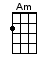 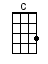 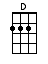 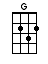 INTRO:  / 1 2 / 1 2 / [G] / [C] / [D] / [C][D] /[G] / [C] / [D] / [C][D] /[G] There'll be no [C] strings to bind your [D] handsNot if my [C] love can't [G] bind your heart [C] / [D] / [C][D] /[G] And there's no [C] need to take a [D] standFor it was [C] I who chose to [G] start [C] / [D] / [C][G] /[Am] I see no [C] reason to take me [D] home [D][Am] I'm old e-[C]nough to face the [D] dawn / [C][D] /CHORUS:[G] Just call me [C] angel of the [D] morning [C] an-[D]gel[G] Just touch my [C] cheek before you [D] leave me [C] ba-[D]by[G] Just call me [C] angel of the [D] morning [C] an-[D]gel[C] Then slowly turn away, from [G] me [C] / [D] / [C][D] /[G] Maybe the [C] sun's light will be [D] dimAnd it won't [C] matter any-[G]how [C] / [D] / [C][D] /[G] If morning's [C] echo says we've [D] sinnedWell, it was [C] what I wanted [G] now [C] / [D] / [C][G] /[Am] And if we're [C] victims of the [D] night [D][Am] I won't be [C] blinded by the [D] light / [C][D] /CHORUS:[G] Just call me [C] angel of the [D] morning [C] an-[D]gel[G] Just touch my [C] cheek before you [D] leave me [C] ba-[D]by[G] Just call me [C] angel of the [D] morning [C] an-[D]gel[C] Then slowly [C] turn a-[C]way [C][C] I won't [C] beg you to [C] stay [C]With [G] me [G] / [G] / [G]Through the [C] tears [C] / [C] / [C]Of the [G] day [G] / [G] / [G]Of the [C] years [C][D] Baby [C] ba-[D]byCHORUS:[G] Just call me [C] angel of the [D] morning [C] an-[D]gel[G] Just touch my [C] cheek before you [D] leave me [C] ba-[D]by[G] Just call me [C] angel of the [D] morning [C] an-[D]gel[G] Just touch my [C] cheek before you [D] leave me [C] dar-[D]ling [G]www.bytownukulele.ca